    Colegio República Argentina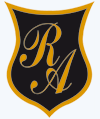 O’Carrol  # 850-   Fono 72- 2230332                    Rancagua                                                                  OA _EDUCACION FISICA Y SALUD     CURSO: 8° BÁSICO     SEMANA 5 (DESDE EL 27 AL 30 DE ABRIL).Miriam Pizarro Profesora de Ed. Física y Salud                    miriam.pizarro@colegio-republicaargentina.cl                                                  INSTRUCCIONES: Lea atentamente el siguiente texto.Nombre:Curso:                                                                                  Fecha :  Introducción E inducción:Sr. Apoderado y Estudiante.“Esperamos que sea una instancia de cuidado y unión, trabajen las emociones en familia y por sobre todo no se expongan. Les deseamos nuestros mejores deseos.”Debemos velar por reforzar nuestros valores institucionales: Respeto, Responsabilidad, Empatía, Disciplina y Solidaridad.El trabajo de esta semana será  a partir de la lectura compresiva de los  textos, dados anteriormente deberás resolver, pensar en esta guías y tareas de retroalimentación, en relación a  ejercicio Físico y Salud. Para luego comentar con tu familia o un adulto responsable, y  desarrollar  la guía de actividades y finalmente las tareas.REFORZAR la modalidad de escritura con lápiz o bolígrafo se habla de la coordinación óculo-manual esta actividad beneficia: Estimular  el cerebro - exige la coordinación de procesos cognitivos, motrices y neuromusculares  además, mejorar la comprensión lectora, fijando ideas y conceptos e impulsando una mayor capacidad de síntesis y análisis, fundamental a la hora de estudiar y generar esquemas, resúmenes y mapas conceptuales. Para el correcto desarrollo de esta guía de aprendizaje la estudiante  deberá dedicar al menos 30 minutos de trabajo.Visita la siguiente página para ver video de https://www.youtube.com/watch?v=4MEfZRGHefw  Alimentación sana        https://www.youtube.com/watch?v=Wb2boZxfnrs  coreografía con calma      UNIDAD  Retroalimentación  ejercicio Físico y SaludOBJETIVO DE APRENDIZAJEOA2 Seleccionar, evaluar y aplicar estrategias y tácticas específicas utilizadas para la resolución de problemas durante la teoría y práctica de juegos o deportes, con guías de apoyo en relación a una cultura deportiva.OAAF08 OAA E  Demostrar y asumir responsabilidad por su salud, buscando mejorar su condición física y practicando actividades físicas y/o deportivas en forma regular.EF08 OAA D Apreciar la práctica regular de actividades físicas y deportivas como fuente de bienestar, recreación y crecimiento en lo personal y social.Contenido: Retroalimentación de  Ejercicio Físico y Salud